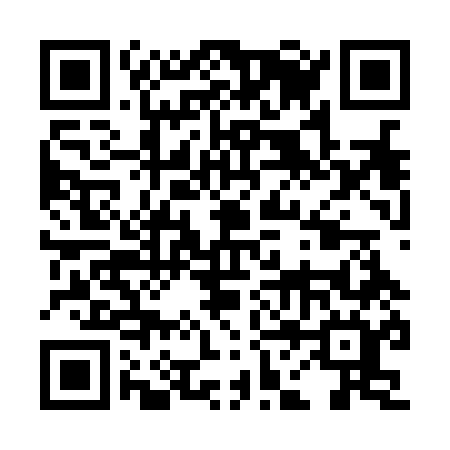 Ramadan times for Achnashellach Lodge, Highland, UKMon 11 Mar 2024 - Wed 10 Apr 2024High Latitude Method: Angle Based RulePrayer Calculation Method: Islamic Society of North AmericaAsar Calculation Method: HanafiPrayer times provided by https://www.salahtimes.comDateDayFajrSuhurSunriseDhuhrAsrIftarMaghribIsha11Mon5:005:006:4712:314:136:176:178:0312Tue4:584:586:4412:314:156:196:198:0613Wed4:554:556:4212:314:176:216:218:0814Thu4:524:526:3912:304:186:236:238:1115Fri4:494:496:3612:304:206:256:258:1316Sat4:464:466:3312:304:226:286:288:1517Sun4:434:436:3112:304:246:306:308:1818Mon4:404:406:2812:294:266:326:328:2019Tue4:374:376:2512:294:276:346:348:2320Wed4:334:336:2212:294:296:366:368:2521Thu4:304:306:1912:284:316:396:398:2822Fri4:274:276:1712:284:326:416:418:3123Sat4:244:246:1412:284:346:436:438:3324Sun4:214:216:1112:274:366:456:458:3625Mon4:174:176:0812:274:386:476:478:3826Tue4:144:146:0612:274:396:496:498:4127Wed4:114:116:0312:274:416:526:528:4428Thu4:084:086:0012:264:436:546:548:4729Fri4:044:045:5712:264:446:566:568:4930Sat4:014:015:5412:264:466:586:588:5231Sun4:574:576:521:255:478:008:009:551Mon4:544:546:491:255:498:028:029:582Tue4:514:516:461:255:518:058:0510:013Wed4:474:476:431:245:528:078:0710:044Thu4:434:436:411:245:548:098:0910:075Fri4:404:406:381:245:558:118:1110:106Sat4:364:366:351:245:578:138:1310:137Sun4:334:336:321:235:598:158:1510:168Mon4:294:296:301:236:008:188:1810:199Tue4:254:256:271:236:028:208:2010:2210Wed4:224:226:241:236:038:228:2210:25